CARTÃO DE APRESENTAÇÃO.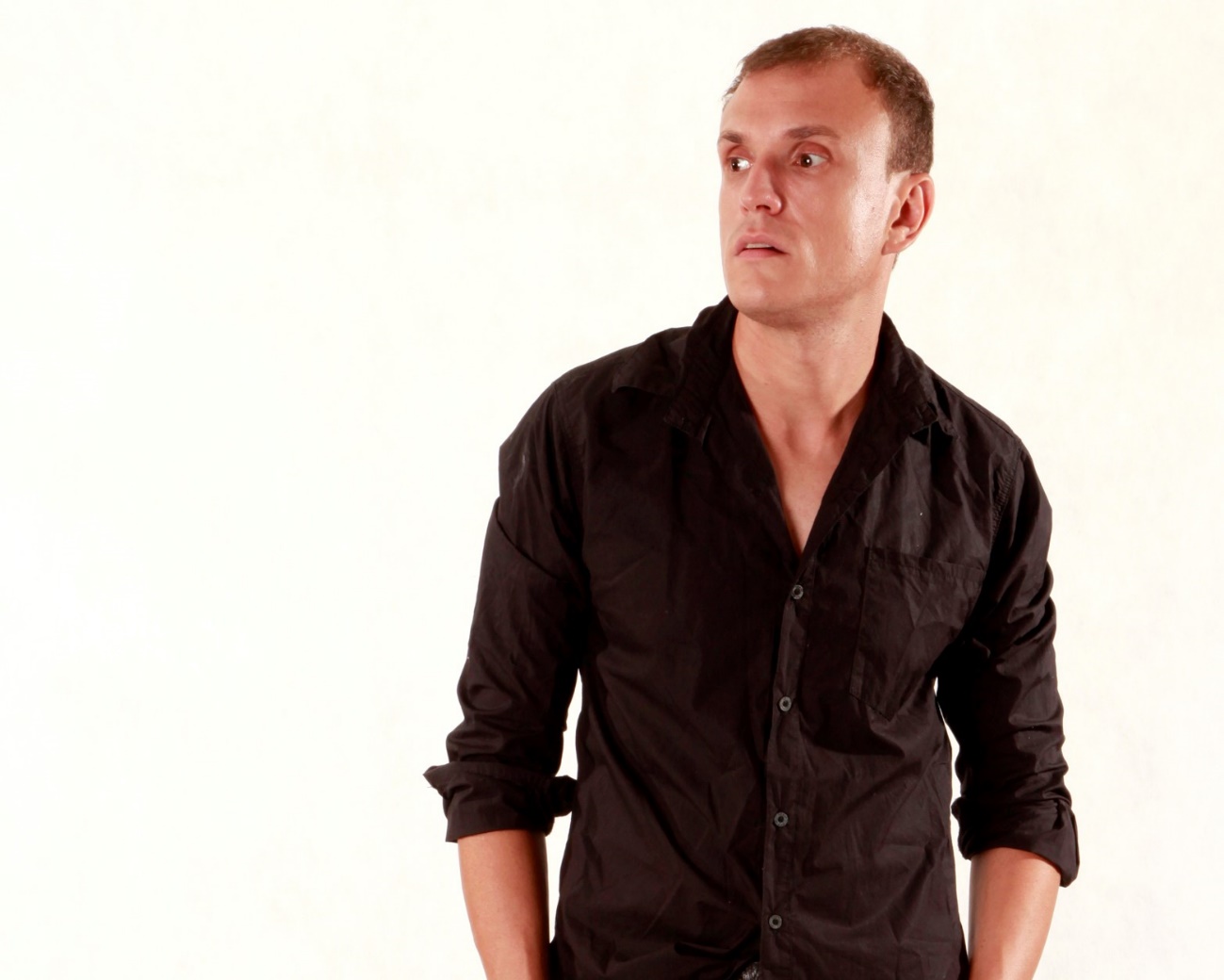 DOUGLAS DOS REIS PAIVA.(31)996164682 (32)985070173.douglasrpaiva@yahoo.com.br.Formação: Curso Superior Incompleto Produção Cênica.Curso de Auxiliar Comercial/ Auxiliar Administrativo Habilidades e Realizações: Experiência com vendas e representante comercial.Endereço: Rua Cônego Reis Nº 90 Bairro: Centro.Cidade: São João Nepomuceno MG